Муниципальное общеобразовательное учреждение«Центр образования "Тавла" - Средняя общеобразовательная школа №17»г. о. Саранск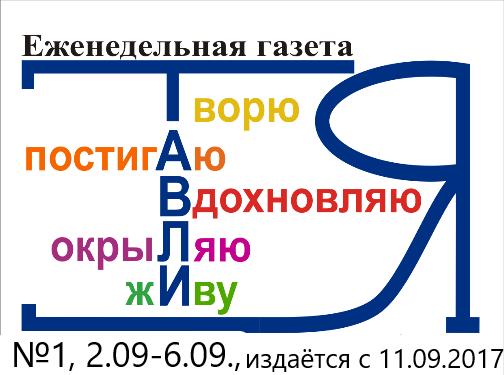 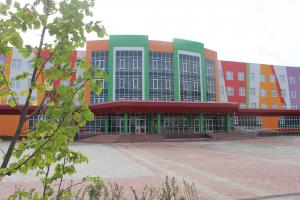 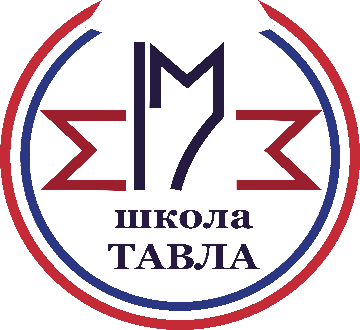    Что такое война, у нас помнят в каждой семье и не забудут никогда. 78 лет назад, 27 января, была полностью снята блокада Ленинграда. Нечеловеческие испытания: голод, холод, обстрелы – и так почти 900 дней. Фашисты не собирались брать город. Гитлер поставил задачу – стереть его с лица земли. Тысячи бомб обрушились на Ленинград. О налетах предупреждали сирены, а звуки метронома стали символом тех страшных дней.   И в таких чудовищных условиях люди не просто выживали. Они трудились, учились, спасали и берегли свой город, его памятники.   В честь этой знаменательной даты в Центре образования «Тавла» прошла Всероссийская акция памяти «Блокадный хлеб».    В ходе Урока памяти школьникам демонстрировали тематические видеоролики, ребята выполняли практические задания: расшифровывали послание, выполненное азбукой Морзе, решали кроссворд. Ребята узнали, что ключевым символом акции является кусочек хлеба весом в 125 граммов: именно такая ежедневная минимальная норма была установлена для каждого жителя во время блокады Ленинграда. 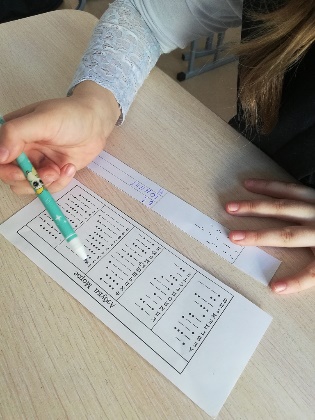 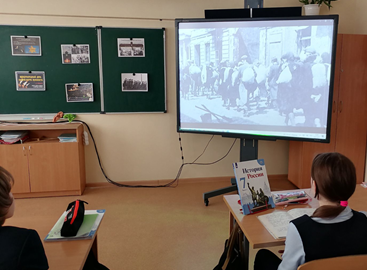    В завершении урока была проведена рефлексия, в ходе которой дети поняли, что трагедия блокады навсегда изменила жизни не только людей военного времени, но и людей последующих поколений.   29 января при поддержке Министерства спорта и молодежной политики Республики Мордовия на базе футбольно-легкоатлетического манежа            г. Саранска состоялось спортивное мероприятие по регби, посвящённое памяти первого президента федерации Регби РМ Видякина Сергея Ивановича.
   Обучающиеся 3-4 классов нашей школы, занимающиеся в спортивной секции по регби, приняли активное участие в соревнованиях. Для начинающих организаторы выбрали бесконтактный и самый безопасный вид – тэг-регби. Регбисты показали навыки игры в регби и необычайную волю к победе.
   Юным спортсменам очень понравилось участвовать в соревнованиях. Ребята получили памятные награды и сладкие призы. 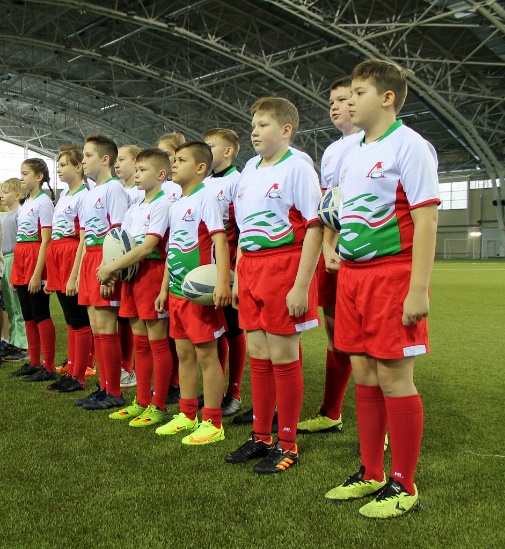 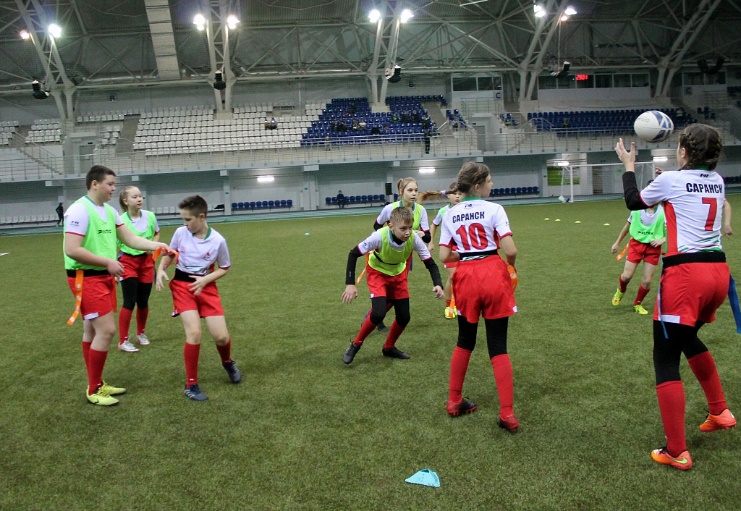 Итоги XXIII научно-практической конференции«Школьники города – науке XXI века»!Конкурс «Ярмарка идей»Секция «Национальная культура»Призеры: Овтина Арина – обучающаяся 4 класса;Руководитель: Киржаева О.В.Секция «Литературоведение, языкознание»Призеры: Юсупов Феликс – обучающийся 3 класса; Руководитель: Бурдина Е.В.Секция «Человек и общество»Победители: Баулин Кирилл – обучающийся 4 класса; Руководитель: Гончарова Э.Н.Секция «История»Призеры: Юнкман Валерия – обучающаяся 3 класса; Руководители: Матвейчук Н.Г., Сыркина М.П.Секция «Естествознание»Призеры: Минеева Елизавета – обучающаяся 3 класса; Руководитель: Маркова М.Ю.Секция «Информатика, робототехника»Победители: Чудин Дмитрий – обучающийся 8 класса; Руководитель: Айсина В.В.Призёры: Вавилов Данила – обучающийся 8 класса; Руководитель: Сироткин В.А.Секция «Технология»Призёры: Серажетдинова Аделина – обучающаяся 9 класса; Ручина Ксения – обучающаяся 9 класса; Руководитель: Грачунова И.Г.Секция «Национальная культура»Призёры: Ергина Мария – обучающаяся 5 класса; Руководитель: Волкова М.С.Призёры: Лизин Петр – обучающийся 8 класса; Руководитель: Ергина Н.М.Секция «География, экономика»Победители: Кудашкина Анастасия, Третьякова Варвара – обучающаяся 9 класса; Руководитель: Савина А.Г.Секция «Экология»Призёры: Хохлов Артем – обучающийся 8 класса;Руководитель: Сироткин В.А.Секция «Робототехника и техническое творчество»Призёры: Якунчев Андрей – обучающийся 11 класса; Руководитель: Айсина В.В.Бульхин Салих – обучающийся 11 класса; Руководитель: Сироткин В.А.Секция «Языкознание»Призёры: Елисеева Ульяна – обучающаяся 11 класса;Руководитель: Макарова Е.С.Секция «Обществознание»Призёры: Пинчугин Денис – обучающийся 10 класса;Руководитель: Кудрявцева С.Ю.Секция «Биология и экология»Призёры: Спиркина Анастасия – обучающаяся 11 класса; Руководитель: Грызлова Л.В.ПОЧЁТОЙ ГРАМОТОЙ СОВЕТА ФЕДЕРАЦИИ ФЕДЕРАЛЬНОГО СОБРАНИЯ РОССИЙСКОЙ ФЕДЕРАЦИИ награждается Лиманская Светлана Викторовна,директор муниципального образовательного учреждения городского округа Саранск             «Центр образования «Тавла» – СОШ №17», за многолетний добросовестный труд в системе образования Республики Мордовия, большой вклад в дело обучения и воспитания подрастающего поколения. 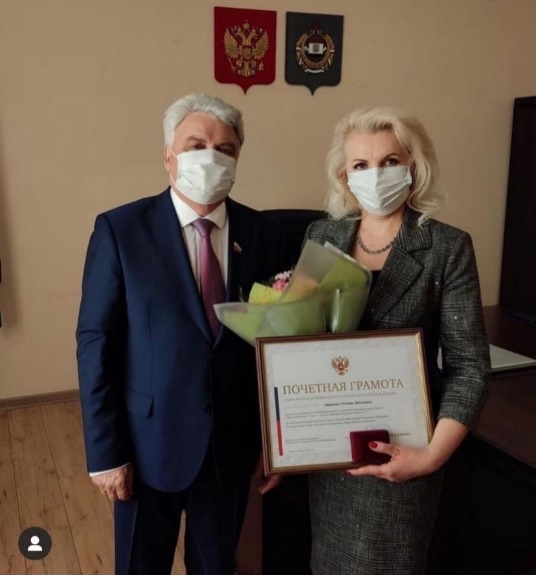    Мы гордимся уважаемой Светланой Викторовной и от всей души поздравляем её с заслуженной наградой!                                         ПоэтуПоэт, держа в руке письмо, однажды,Напишет о своём тревожном сне.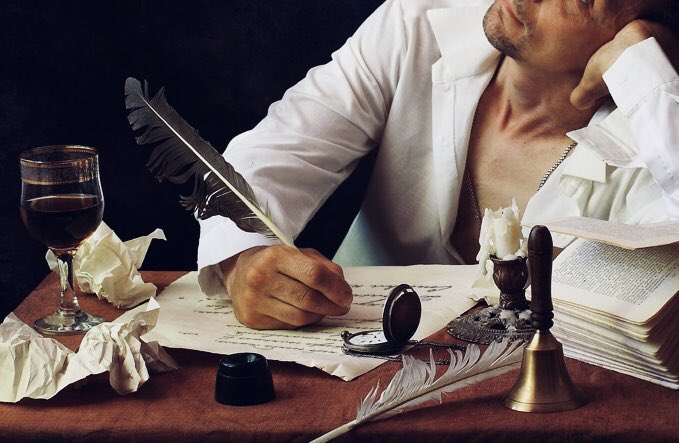 Суровы дни и призрачны надежды,Незрячи люди, видящие свет,Лишь он один не тонет в скучной бездне,И лицезреет мир во всей красе. Держа в руке чернильный карандаш,Неспешно, медленно открыв страницу,У первой строчки грифель задрожал,Пора б ему уже всем нам открыться.Напишет истинный творец о своей жизни,И о любви своей поведует другим.Узнайте, кто поэт на самом деле,Прочтя его прекрасные стихи.                                         Чекурина Дарья, 8 «Б»Редактор, компьютерная вёрстка, дизайн:обучающиеся 7 «Д» классаКорреспонденты: обучающиеся 7 «Д» классаОтпечатано в типографииМОУ «ЦО «Тавла» – СОШ №17».Тираж: 80 экземпляров